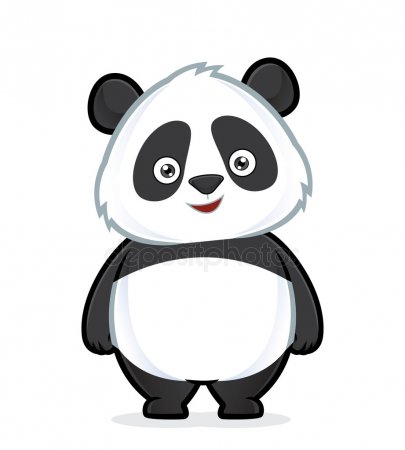 Zadanie 1Ułóż zdania z podanymi wyrazamiFajka, fiołki, fotel, foka, wanna, woda, Wanda, wędka, wielorybZadanie 2Podziel na sylaby wyrazy:FabrykaWagonWagaWazomFilipFigleFutroNabierz dużo powietrza noskiem i dmuchaj! Wykorzystaj piórka, piłeczki, kawałki papieru, watę!Zbuduj labirynt z klocków i przeprowadź nim piłeczkę, nie używając rąk, lecz sterując powietrzem!Naśladuj jadącą lokomotywę: najpierw powoli (FU – FU – FU), a później coraz szybciej.